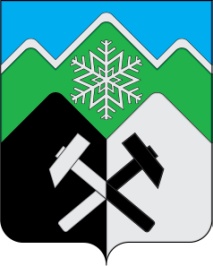 КЕМЕРОВСКАЯ ОБЛАСТЬ - КУЗБАССТАШТАГОЛЬСКИЙ МУНИЦИПАЛЬНЫЙ РАЙОНАДМИНИСТРАЦИЯТАШТАГОЛЬСКОГО МУНИЦИПАЛЬНОГО РАЙОНАПОСТАНОВЛЕНИЕот «21» июня  2023    № 626-п  О внесении изменений в постановление администрации Таштагольского муниципального  района от 27.09.2022 № 1115-п  «Об утверждении  муниципальной программы «Управление и распоряжение муниципальным имуществом, составляющим муниципальную казну» на 2023-2025 годы»         Руководствуясь Федеральным законом от 06.10.2003 №131-ФЗ « Об общих принципах организации местного самоуправления в Российской Федерации», Уставом муниципального образования «Таштагольский муниципальный район»,  администрация Таштагольского муниципального района постановляет:Внести  в постановление администрации Таштагольского муниципального района от 27.09.2022  № 1115-п  (в редакции от 08.02.2023 № 89-п; от 15.05.2023 № 468-п) «Об утверждении муниципальной программы  «Управление и распоряжение муниципальным имуществом, составляющим муниципальную казну» на 2023-2025 годы» следующие изменения:В паспорте Программы  раздел «Объемы и источники финансирования программы в целом и с разбивкой по годам ее реализации»  изложить в следующей редакции:     «»                                                                                                        1.2  Раздел 4 «Ресурсное обеспечение Программы» изложить в следующей редакции: «Общий объем средств, необходимых для реализации Программы на 2023-2025 годы, составляет 14919,00 тыс.руб., в том числе по годам:2023 год- 8808,00 тыс.руб.2024 год- 3055,50 тыс.руб.2025 год- 3055,50 тыс.руб.Ресурсное обеспечение реализации Программы осуществляется за счет средств местного бюджета.В целях содействия реализации мероприятий Программы возможно дополнительное финансирование из иных не запрещенных законодательством источников.» 1.3  Раздел 7 « Программные мероприятия» изложить в следующей редакции: « »    2. Пресс-секретарю Главы Таштагольского муниципального района (М.Л.Кустовой) разместить настоящее постановление на официальном сайте администрации Таштагольского муниципального района  в информационно-телекоммуникационной сети Интернет. 3. Контроль за исполнением постановления возложить на первого заместителя Главы Таштагольского муниципального района по экономике  С.Е. Попова. 4. Настоящее постановление вступает в силу с момента подписания.И.о. Главы Таштагольскогомуниципального района                                                    С.Е.ПоповОбъемы и источники финансирования муниципальной программыв целом и с разбивкой по годам ее реализацииСредства местного бюджета – 14752,50 тыс. руб., в т.ч. по годам:2023 год –8752,50 тыс.руб.2024 год –3000,00 тыс.руб.2025 год –3000,00 тыс.руб.Средства областного бюджета - 166,50 тыс. руб., в т.ч. по годам:2023 год –55,5 тыс.руб.2024 год –55,5 тыс.руб.2025 год –55,5 тыс.руб.Наименование мероприятия Программы; источники финансированияОбъем финансирования ресурсов, тыс.руб.Объем финансирования ресурсов, тыс.руб.Объем финансирования ресурсов, тыс.руб.Объем финансирования ресурсов, тыс.руб.Объем финансирования ресурсов, тыс.руб.Наименование мероприятия Программы; источники финансированияВсего20232024202520251.1 Подпрограмма « Управление и распоряжение муниципальным имуществом, составляющим муниципальную казну в Таштагольском муниципальном районе»1.1 Подпрограмма « Управление и распоряжение муниципальным имуществом, составляющим муниципальную казну в Таштагольском муниципальном районе»1.1 Подпрограмма « Управление и распоряжение муниципальным имуществом, составляющим муниципальную казну в Таштагольском муниципальном районе»1.1 Подпрограмма « Управление и распоряжение муниципальным имуществом, составляющим муниципальную казну в Таштагольском муниципальном районе»1.1 Подпрограмма « Управление и распоряжение муниципальным имуществом, составляющим муниципальную казну в Таштагольском муниципальном районе»1.1 Подпрограмма « Управление и распоряжение муниципальным имуществом, составляющим муниципальную казну в Таштагольском муниципальном районе»Приобретение имущества в состав  муниципальной казны2425,402035,40195,00195,00195,00Местный бюджет2425,402035,40195,00195,00195,00Независимая оценка земли и объектов недвижимости при  приватизации и при заключении договора аренды300,000,00150,00150,00150,00Местный бюджет300,000,00150,00150,00150,00Техническое обследование, изготовлению технических планов на объекты недвижимости20,00010,0010,0010,00Местный бюджет20,00010,0010,0010,00Межевание, постановка на кадастровый учет земельных участков  1274,0074,00600,00600,00600,00Местный бюджет1274,0074,00600,00600,00600,00Страхование муниципального имущества1751,00751,00500,00500,00500,00Местный бюджет1751,00521,50500,00500,00500,00Транспортный налог за транспортные средства, находящиеся  в муниципальной казне Таштагольского района1070,00570,00250,00250,00250,00Местный бюджет1070,00570,00250,00250,00250,00Содержание  муниципального имущества, коммунальные услуги6604,604604,601000,001000,001000,00Местный бюджет6604,604604,601000,001000,001000,00Арендная плата за пользование имуществом, находящегося  в муниципальной казне Таштагольского района233,00193,0020,0020,0020,00Местный бюджет233,00193,0020,0020,0020,00Работы, услуги в сфере информационно-коммуникационных технологий224,5074,5075,0075,0075,00Местный бюджет224,5075,0075,0075,0075,00Прочая закупка работ, услуг для обеспечения муниципальных нужд, иные платежи50,0050,00Местный бюджет50,0050,00Всего, в т.ч.12081,713952,508352,502800,002800,002800,00Местный бюджет13952,508352,502800,002800,002800,001.2 Подпрограмма  «Кадастровые работы в Таштагольском муниципальном районе»1.2 Подпрограмма  «Кадастровые работы в Таштагольском муниципальном районе»1.2 Подпрограмма  «Кадастровые работы в Таштагольском муниципальном районе»1.2 Подпрограмма  «Кадастровые работы в Таштагольском муниципальном районе»1.2 Подпрограмма  «Кадастровые работы в Таштагольском муниципальном районе»1.2 Подпрограмма  «Кадастровые работы в Таштагольском муниципальном районе»Проведение комплексных кадастровых работ в Таштагольском муниципальном районе787,46395,82195,82195,82195,82Местный бюджет787,46395,82195,82195,82195,82Проведение комплексных кадастровых работ179,0459,6859,6859,6859,68Областной бюджет166,5055,5055,5055,5055,50Местный бюджет12,544,184,184,184,18Всего, в т.ч.966,50455,50255,50255,50255,50Областной бюджет166,5055,5055,5055,5055,50Местный бюджет800,00400,00200,00200,00200,00ИТОГО, в.т.ч.14919,008808,003055,503055,503055,50Областной бюджет166,5055,5055,5055,5055,50Местный бюджет14752,508752,503000,003000,003000,00